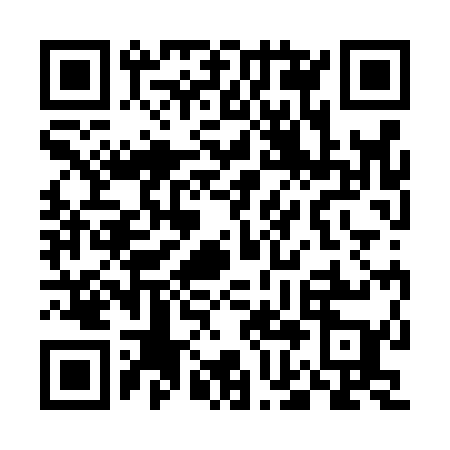 Ramadan times for Ramalhais, PortugalMon 11 Mar 2024 - Wed 10 Apr 2024High Latitude Method: Angle Based RulePrayer Calculation Method: Muslim World LeagueAsar Calculation Method: HanafiPrayer times provided by https://www.salahtimes.comDateDayFajrSuhurSunriseDhuhrAsrIftarMaghribIsha11Mon5:205:206:4912:424:516:366:367:5912Tue5:195:196:4812:424:516:376:378:0113Wed5:175:176:4612:424:526:386:388:0214Thu5:155:156:4512:414:536:396:398:0315Fri5:145:146:4312:414:546:406:408:0416Sat5:125:126:4112:414:556:416:418:0517Sun5:105:106:4012:404:556:426:428:0618Mon5:095:096:3812:404:566:436:438:0719Tue5:075:076:3712:404:576:446:448:0820Wed5:055:056:3512:404:586:456:458:0921Thu5:045:046:3412:394:586:466:468:1022Fri5:025:026:3212:394:596:476:478:1123Sat5:005:006:3012:395:006:486:488:1324Sun4:584:586:2912:385:006:496:498:1425Mon4:574:576:2712:385:016:506:508:1526Tue4:554:556:2612:385:026:516:518:1627Wed4:534:536:2412:375:036:526:528:1728Thu4:514:516:2212:375:036:536:538:1829Fri4:504:506:2112:375:046:546:548:1930Sat4:484:486:1912:375:056:556:558:2131Sun5:465:467:181:366:057:557:559:221Mon5:445:447:161:366:067:567:569:232Tue5:425:427:141:366:077:577:579:243Wed5:415:417:131:356:077:587:589:254Thu5:395:397:111:356:087:597:599:275Fri5:375:377:101:356:088:008:009:286Sat5:355:357:081:346:098:018:019:297Sun5:335:337:071:346:108:028:029:308Mon5:325:327:051:346:108:038:039:319Tue5:305:307:041:346:118:048:049:3310Wed5:285:287:021:336:128:058:059:34